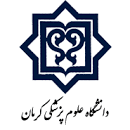 فلوچارت اعضای کمیته تحقیقات دانشجویی دانشکده علوم پزشکی زرند 